 Objednávka stravných lístkov DOXX číslo: 17Z000      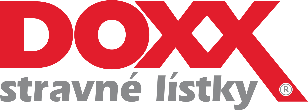 Objednávam si stravné lístky DOXX v nominálnej hodnote**:** Označte jednu nominálnu hodnotu.v počte: ................................................. ks.Doručenie stravných lístkov***:*** Označte jeden druh doručenia. Osobný odber v pobočke: ..........................................	 Poštou na dobierku	 Doručenie kuriérom po úhrade zálohovej faktúry	 Kuriérom na dobierku Doručenie poštou po úhrade zálohovej faktúrySvojím podpisom potvrdzujem záväznosť tejto objednávky, t.j. zaväzujem sa objednané stravné lístky DOXX prevziať a zaplatiť Dodávateľovi ich nominálnu hodnotu a ďalšie poplatky uvedené vo Všeobecných obchodných podmienkach Dodávateľa a zároveň potvrdzujem, že som sa pred objednaním stravných lístkov DOXX oboznámil a súhlasím so Všeobecnými obchodnými podmienkami Dodávateľa, ktoré sú súčasťou tejto objednávky.Prílohy:Všeobecné obchodné podmienkyDátum objednávky: ..........................................................	Pečiatka a podpis: .......................................................................Poznámka: V prípade zasielania stravných lístkov poštou alebo kuriérom na dodacie miesta objednávateľa, objednávka prevzatá do 12.00 hod. bude vybavená a stravné lístky zaslané v zmluvne dohodnutej dobe dodania. Objednávka prevzatá po 12,00 hod. bude považovaná za prevzatú nasledujúci pracovný deň.Fakturačné údaje:Názov:  .................................................................................Adresa:  ................................................................................Mesto:  .................................................................................
Číslo zmluvy: ........................................................................	 
IČO:      .................................................................................
DIČ:      ...................................., IČ DPH: ...............................Tel.:      ...................................., Fax: ....................................E-mail:  ................................................................................. Odberné miesto:*Názov:  .................................................................................Adresa:  ................................................................................Mesto:  .................................................................................	 
Zodpovedná osoba: ..............................................................
* Nevypĺňať v prípade, že adresa  odberného miesta  je rovnaká ako       fakturačná adresa.DOXX - Stravné lístky, spol. s.r.o. Kálov 356,  010 01 Žilina IČO: 36 391 000,  DIČ: 2020104449, IČ DPH: SK2020104449Zapísaná v registri: Okresný súd Žilina, oddiel  Sro,  vložka číslo: 12115/L Peňažné ústavy: SLSP, a.s., IBAN: SK21 0900 0000 0004 2361 3757, PRIMA banka, a.s., IBAN: SK54 5600 0000 0003 0081 6001,
ČSOB banka, a.s., IBAN: SK07 7500 0000 0040 0789 7621,VÚB banka, a.s., IBAN: SK14 0200 0000 0014 0832 1355,OTP banka, a.s., IBAN: SK16 5200 0000 0000 0433 5086,Tatra banka, a.s., IBAN: SK34 1100 0000 0029 2087 9897
INFOSERVIS: 0800 166 556 | infoservis@doxx.sk | www.doxxlistky.sk 3,38€ 3,40€ 3,50€ 3,60€ 3,70€ 3,80€ 4,00€ 4,20€ 4,50€